Základná škola s materskou školou Mútne 224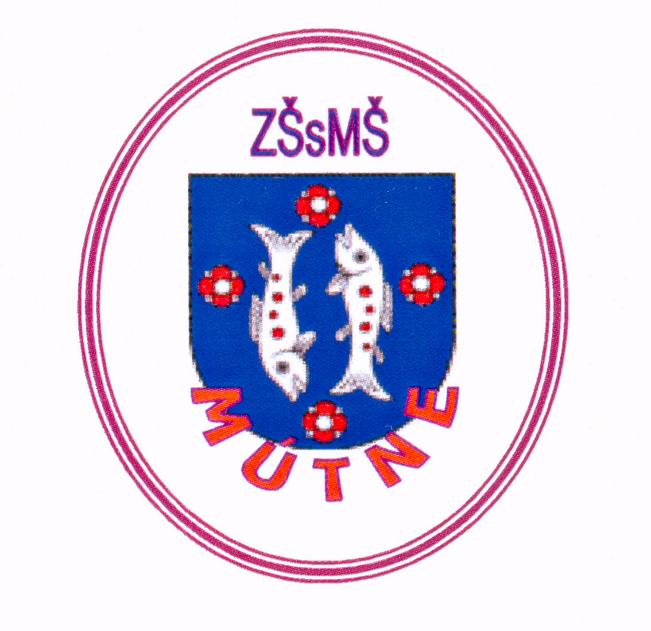 Plán práce koordinátora pre ľudské právaŠkolský rok: 2019/2020Vypracovala: Mgr. Monika BrčákováCiele a úlohy vyplývajúce z POP na šk. rok 2019/2020Osvojiť si vedomosti a zručnosti.Formovať postoje, ktoré sú dôležité na podporovanie ľudskej dôstojnosti informovanej a nezávislej participácie na vývoji demokratickej spoločnosti a to v súlade s hodnotami, ako sú ľudské práva, rovnosť, pluralita a spravodlivosť.Podporiť hodnotu človeka ako ľudského jedinca a rozvoj medziľudských vzťahov v spoločnosti.Osvojiť všeobecné poznatky a vedomosti veku primeranou formou od intuitívneho a zážitkového osvojenia až po kognitívne poznatky a vedomosti a naopak, od pochopenia pojmov a poznatkov, po zručnosti a ich aplikácie do každodenného života.Zapájať sa do olympiády ľudských práv ako celoštátnej súťaže žiakov stredných škôl Zapájať deti a žiakov do aktivít v oblasti výchovy k ľudským právam organizovaním besied, súťaží, stretnutí, tematických výstav, návštev divadelných predstavení s tematikou ľudských práv .Monitorovať, koordinovať, metodicky usmerňovať výchovu pre ľudské práva na škole Vytvárať priaznivé multikultúrne prostredie v školách (prostredníctvom chápajúceho a kritického spôsobu štúdia jednotlivých kultúr napomôcť žiakom porozumieť iným kultúram). Poskytnúť deťom a mládeži informácie o ľudskoprávnych a advokátskych organizáciách a mimovládnych neziskových organizáciách pôsobiacich v tejto oblasti a v tejto súvislosti aj o možnosti vykonávať dobrovoľnícku činnosť v lokalite školy/komunite/regióne. Spolupracovať s vedením školy a triednymi učiteľmi.Zameriavať sa na eliminovanie problémov segregácie rómskych žiakov v školeVytvárať priaznivé multikultúrne prostredie v školách. V súvislosti s predsedníctvom Slovenska v rade európskej únie posilniť vo vyučovaní všetkých predmetov v základných a stredných školách témy zamerané na rozvoj európskeho povedomia a občianstva. Poskytnúť  žiakom  informácie o inštitúciách a mimovládnych neziskových  organizáciách pôsobiacich v oblasti ochrany ľudských práv (verejný ochranca práv, prokuratúra, komisár pre  deti a o možnosti  vykonávať  dobrovoľnícku  činnosť  v lokalite  školy,  komunite, regióne.Hlavné metódy a formy práce:Rozhovory, zážitkové metódy, exkurzie.Zreteľ na dostatočné informovanie o právach, ale aj povinnostiach študentov školy.Využitie manuálu KOMPAS a KOMPASÍK - manuál výchovy mládeže k ľudským právam, zverejnený na  www.iuventa.sk v časti projekty - ľudské práva.Vhodné využitie tematiky ľudských práv vo všetkých vyučovacích predmetoch.Práca na triednických hodinách.Práca s internetom a vôbec aktuálnym mediálnym obsahom (napr. Kampaň „keď vyrastiem“).Nástenky a výstavy žiackych prác.Využitie metodickej príručky „globálne rozvojové vzdelávanie na základných školách“.V súlade s koncepciou boja proti extrémizmu na roky 2015 - 2019 využitie metodického listu s odporúčaniami a metodickými ukážkami zameranými na multidisciplinárny prístup v procese identifikovania znakov radikalizácie mládeže.Aktivity zamerané na riešenie konfliktov a prosociálne správanie.Monitorovanie správania žiakov a dodržiavanie práv.Využitie informácií a záverov z výskumu zameraného na výchovu k ľudským právam v školskom a rodinnom prostredí zverejneného na www. cvtisr.sk Využívanie schránky dôveryPlán výchovy k ĽP v šk. roku 2019/20201. Motivovať žiakov a viesť ich k záujmu o problematiku ĽP, k aktívnemu osvojovaniu si základných pojmov, vedomostí, zručností a návykov v súlade s Národným plánom výchovy k ĽP.2. Motivovať a viesť žiakov k aktívnej účasti na živote v demokratickej a občianskej spoločnosti, viesť ich k aktívnemu zapájaniu sa a organizovaniu činností a aktivít školy.3. Formovať postoje na podporu ľudskej dôstojnosti, humanizmu a tolerancie.4. Rozvíjať postoje na podporu ľudskej solidarity, tolerancie a povedomia hodnoty a ochrany človeka, života, životného prostredia.5. Zefektívňovať prácu Žiackej školskej rady.6. Viesť žiakov k otvorenému vyjadreniu nesúhlasu s porušovaním ĽP v akejkoľvek podobe.7. Monitorovať a identifikovať sociálno-patologické javy - šikanovanieRealizácia cieľov:	Ciele výchovy ĽP sa budú realizovať priebežne podľa mesačných plánov formou triednych i školských podujatí. Plán práce je otvorený a bude reagovať na aktuálne potreby a podnety zo strany Žiackej školskej rady, žiakov, rodičov i vyučujúcich.Mesačné plány výchovy k ĽP:dátumNázov aktivityPopis aktivitySeptemberVýchova k ĽPImplementovanie do TVVPNa TRH sa pozornosť venuje Školskému poriadku, Dodatku a pravidlám správania sa žiakov v triedach.1. 9.9. 9.19. 9. 24. 9.Deň ústavy SRDeň obetí holokaustu a obetí rasového násiliaMedzinárodný deň mieruMedzinárodný deň agrobiodiverzityPripravené nástenky, informácie na hodinách OBV, DEJ, BIO, ENVOktóber17. 10.24. 10.28. 10.31. 10.23. – 29. 10.Medzinárodný deň za odstránenie chudobyDeň OSNDeň vyhlásenia samostatného štátu Čechov a SlovákovDeň UNICEFTýždeň pokoja, mieru a dobrej vôleVýznamné dni priblížiť formou násteniek, na vyuč. hodinách a na TRH.V triedach zistiť klímu prostredníctvom dotazníkov a vyhodnotiť a prijať opatrenia.November9. 11.10. 11.15. – 21. 11. 16. 11.17. 11.17. – 23. 11.Medzinárodný deň boja proti fašizmu a antisemitizmuSvetový deň využívania vody pre mier a rozvojTýždeň boja proti drogámMedzinárodný deň tolerancieDeň boja za slobodu a demokraciuMedzinárodný týždeň vzdelávaniaNa vyučovacích hodinách žiakov aktivizovať prostredníctvom didaktických hier. Tolerancii a štátnemu sviatku venovať pozornosť na OBV a DEJ. Na TRH zvlášť pracovať s integrovanými žiakmi a ich stálou aklimatizáciou v triede.December1. 12.10. 12.11. 12.Svetový deň boja proti AIDSDeň ĽPSvetový deň ľudstvaTvorba nástenky, aktivity – červená stužka.Január1. 1.23. 1.24. 1.28. 1.Svetový deň mieruDeň patriotizmuDeň komplimentovSvetový deň mobilizácie proti jadrovej vojneNa hodinách VYV, REV, HUV tvorba projektov. V triedach na TRH inštalovať komplimenty žiakov navzájom, ako formu nástenky.Na OBV a DEJ aktualizovať tému jadrovej vojny a boja proti nej.Február8. 2.14. 2.22. 2. Deň pre bezpečnejší internetDeň sv. Valentína a Medzinárodný týždeň priateľstvaEurópsky deň obetí zločinuPre žiakov na TRH pripraviť dotazník, prezentáciu k téme bezpečnosť na internete.Marec2. 3.21. 3.22. 3.25. 3.Deň boja spisovateľov za mierMedzinárodný deň boja za odstránenie rasovej diskriminácieSvetový deň vodyDeň zápasu za ĽPAktualizácia nástenky k pamätným dňom.Aktivity – farebný týždeň.Na TRH, ENV, BIO upozorniť na dôležitosť vody aj v procese boja rovnosti medzi ľuďmi.Apríl4. 4.11. 4. 13. 4.20. 4.22. 4.Medzinárodný deň bez násiliaDeň narcisovDeň nespravodlivo stíhanýchMedzinárodný deň slobody tlačeDeň ZemePriblížiť žiakom Amnesty International. Organizovať účelové cvičenie s cieľom vyzbierať odpadky v obci.Máj1. 5.3. 5.4. 55. 5.8. 5.15. 5.25. 5.29. 5.Sviatok práceSvetový deň slobody tlačeMedzinárodný deň šikanovaniaDeň EurópyDeň víťazstva nad fašizmomDeň rodinyDeň nezvestných detíMedzinárodný deň príslušníkov mierových misií OSNNa vyuč. hodinách DEJ, OBV žiaci tvoria projekty na tému konca vojny a jej dôsledkov.Aktualizácia nástenky koordinátora a triednych násteniek.Jún1. 6.5. 6.Medzinárodný deň detíSvetový deň životného prostrediaAktivity a program školy.